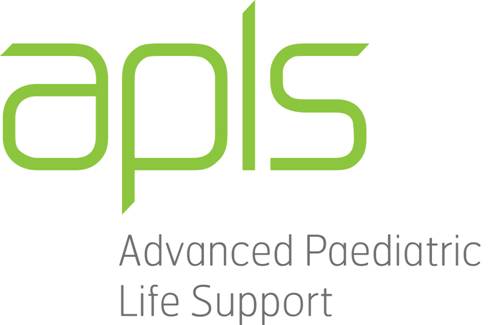 Paediatric Life Support CourseHelpful Formulae Knowing the following formulae will be beneficial for participation in the PLS course.   You will find this & more detailed information in the APLS manual.A – Airway size: 3.0 – 3.5 Newborn up to 6 months4.0 for 6-12 months       (Age/4) + 4 for over 12mthsB – BreathingHigh-flow O2C – CirculationAdrenaline dose: 0.1 mL/kg 1:10 000 IV or IO (= 10mcg/kg)Defibrillation: 4 J/kgFluids: 20 mL/kg Normal Saline(In trauma, consider 10 mL/kg of normal saline) Blood: 10mL/kg or O negativeDEFG – Don’t ever forget glucose Glucose dose: 2 mL/kg of 10% Dextrose IV